PREDSEDA NÁRODNEJ RADY SLOVENSKEJ REPUBLIKYČíslo: CRD-88/2021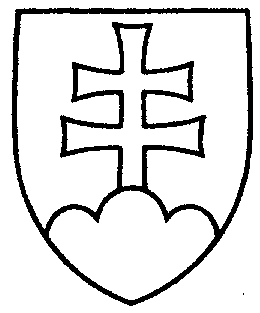 397ROZHODNUTIEPREDSEDU NÁRODNEJ RADY SLOVENSKEJ REPUBLIKYz 13. januára 2021o pridelení vládneho návrhu zákona na prerokovanie výborom Národnej rady Slovenskej republiky	N a v r h u j e m	Národnej rade Slovenskej republiky p r i d e l i ť	vládny návrh zákona, ktorým sa menia a dopĺňajú niektoré zákony v súvislosti s druhou vlnou pandémie ochorenia COVID-19 (tlač 402), doručený 13. januára 2021	na prerokovanie	Ústavnoprávnemu výboru Národnej rady Slovenskej republiky	Výboru Národnej rady Slovenskej republiky pre hospodárske záležitosti a	Výboru Národnej rady Slovenskej republiky pre zdravotníctvo; u r č i ť 	 k vládnemu návrhu zákona ako gestorský Ústavnoprávny výbor Národnej rady Slovenskej republiky a lehotu na prerokovanie návrhu zákona v druhom čítaní vo výboroch 
a v gestorskom výbore s termínom i h n e ď na 22. schôdzi Národnej rady Slovenskej republiky.Boris   K o l l á r   v. r.